P Á L Y Á Z A T I   A D A T L A PCukorhegy díj 2012A szakdolgozat/diplomamunka rövid ismertetése (maximum 4000 karakter, szóközökkel együtt)Absztrakt:  Kelt:Név:E-mail:Telefonszám:Melyik felsőoktatási intézmény hallgatója? Szak:Évfolyam:Szakdolgozat/Diplomamunka címe:Témavezető oktató:Telefonszám:Mutasd be magad egy Twitter üzenetben (maximum 140 karakter)!……………………………………………Pályázó aláírása……………………………………………Témavezető aláírása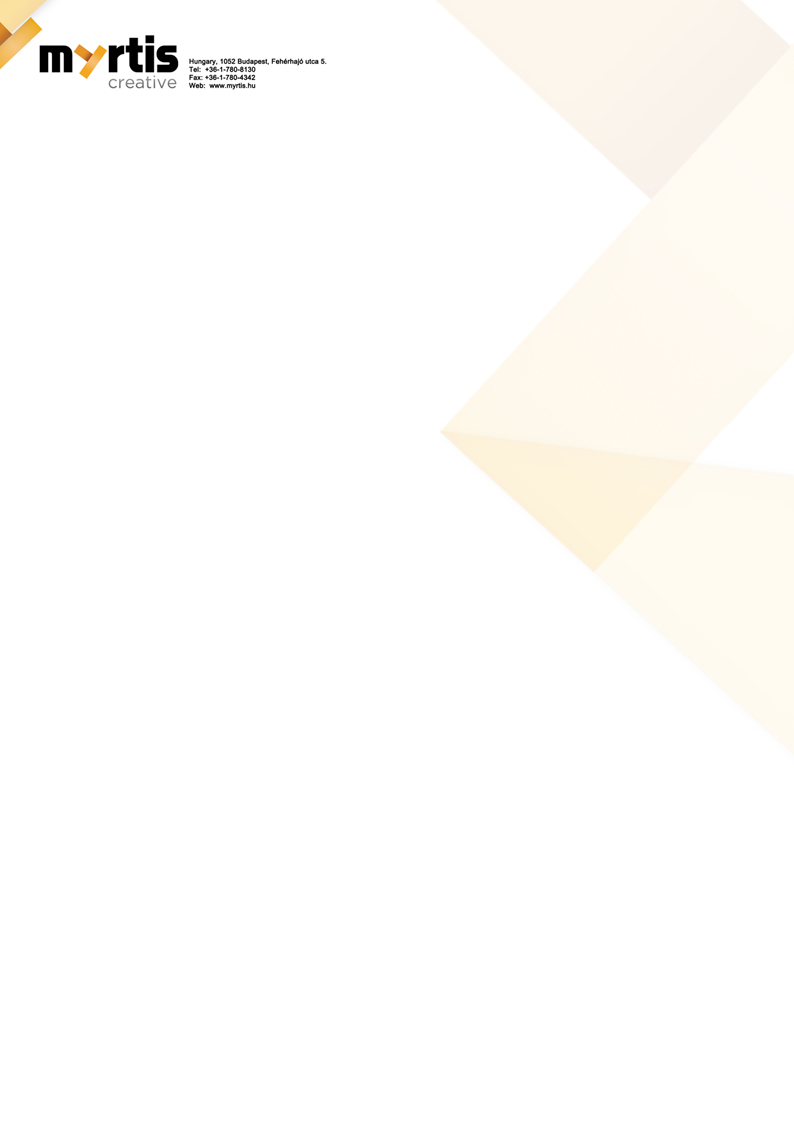 